Brief BIO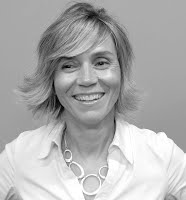 Dr. Maria-Isabel Sanchez-Segura has been a faculty member at the Computer Science Department at Carlos III Technical University of Madrid since 1999. Maria-Isabel holds a Ph.D. in Computer Science (2001), an M.S. in Software Engineering (1999) and a B.S. in Computer Science (1997), from the Universidad Politecnica of Madrid. She is Knowledge Manager Certified by the Knowledge Management Institute since 2013. IEEE Senior Member since 2014.She leads the research line on Processes and Information Technologies for the Systemic Governance of Intelligent Organizations http://promise.sel.inf.uc3m.esTo date she is the technical coordinator of the Spanish point of contact of the European Center for Women and Technology and is member of the Woman Task Force in CEPIS (Council of European Professional Informatics Society).She is currently:Director of R&D at the Institute for Safety Vehicle Assurance, at Carlos III University of Madrid.Director of Doctoral and Master Program in Computer Science and Technology at Carlos III University of Madrid.Her research interests include: Knowledge Management, Intellectual Capital, Intelligent OrganizationsSoftware engineering in general; focusing on processes, methodologies, reuse, management and software configuration management, and usability of interactive systems.Value-based software engineering, software economicsComplexity and Systems ThinkingDiscipline-based Educational Research (DBER) on software engineeringWeb page:http://www.inf.uc3m.es/en/component/comprofiler/userprofile/misanchehttps://sites.google.com/site/maribelsanchezsegura/homehttp://promise.sel.inf.uc3m.es